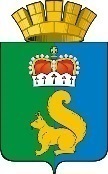 ПОСТАНОВЛЕНИЕАДМИНИСТРАЦИИ ГАРИНСКОГО ГОРОДСКОГО ОКРУГАВ соответствии с Федеральным законом от 24 июля 2007 г.  № 209 - ФЗ «О развитии малого и среднего предпринимательства в Российской Федерации», постановлением главы Гаринского городского округа от 10.05.2018 г. № 79 «Об утверждении Порядка формирования и реализации муниципальных программ Гаринского городского округа», руководствуясь Уставом Гаринского городского округа,ПОСТАНОВЛЯЮ:1. Внести в постановление администрации Гаринского городского округа от 27.08.2018 г. № 48 «Об утверждении муниципальной программы «Содействие развитию малого и среднего предпринимательства в Гаринском городском округе на 2019-2024 годы» следующие изменения:1) в паспорте муниципальной программы «Содействие развитию малого и среднего предпринимательства в Гаринском городском округе на 2019-2024 годы» в таблице строку «Ответственный исполнитель муниципальной программы «Содействие развитию малого и среднего предпринимательства в Гаринском городском округе на 2019-2024 годы»» изложить в следующей редакции:2) в разделе III. План мероприятий по выполнению муниципальной программе «Содействие развитию малого и среднего предпринимательства в Гаринском городском округе на 2019-2024 годы» абзац 1 изложить в следующей редакции:«Исполнителем мероприятий муниципальной программы выступает Администрация Гаринского городского округа.».2. Настоящее постановление опубликовать (обнародовать).3. Контроль за исполнением настоящего постановления оставляю за собой.Глава Гаринского городского округа                                                         С.Е. Величко13.11.2020 г.п.г.т. Гари№ 379О внесении изменений в постановление администрации Гаринского городского округа от 27.08.2018 г. № 48 «Об утверждении муниципальной программы «Содействие развитию малого и среднего предпринимательства в Гаринском городском округе на 2019-2024 годы»Ответственный исполнитель муниципальной программы «Содействие развитию малого и среднего предпринимательства в Гаринском городском округе на 2019-2024 годы»Администрация Гаринского городского округа